Информационное донесениепо факту планового отключения электроснабжения в городском поселении «Советский»«Советский муниципальный район»  Республики Марий Эл         15.07.2020 г.  08:00 поступила информация от дежурного диспетчера Советского электроучастка о том, что 15.07.2020 года  с 09.30 до 15.00 часов будет проведено плановое отключение электроснабжения ТП-25; ТП-24;ТП-25- Сады «Восход».ТП-24- ПМК.         Оперативный дежурный ЕДДС                         Сомина К.А.                                          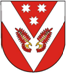 